我院2016年CFA考试通过率再上新台阶！最新消息，我院2013级金融专业CFA国际项目特色班，2016年6月参加全球CFA一级资格考试，取得了通过率高达86%（全球平均通过率43%）、高出全球平均通过率四十三个百分点的骄人成绩！比我院2012级金融专业CFA国际项目特色班通过率高出七个百分点，特此祝贺！
    CFA（注册金融分析师）是金融业全球最顶尖认证证书，被誉为金融界全球“第一考”，它不仅可以帮助你得到一份好的工作，还可以帮你获得更高的薪酬，它更成为金融成功人士的推进器，倍受欧美金融市场发达国家和我国金融界金融从业者的推崇。
    我院CFA班取得如此好的成绩，是CFA班全体师生辛苦付出的结果，是我校与融仕国际教育合作的成功！希望同学们再接再厉，争取在以后的学习和工作中取得更好的成绩！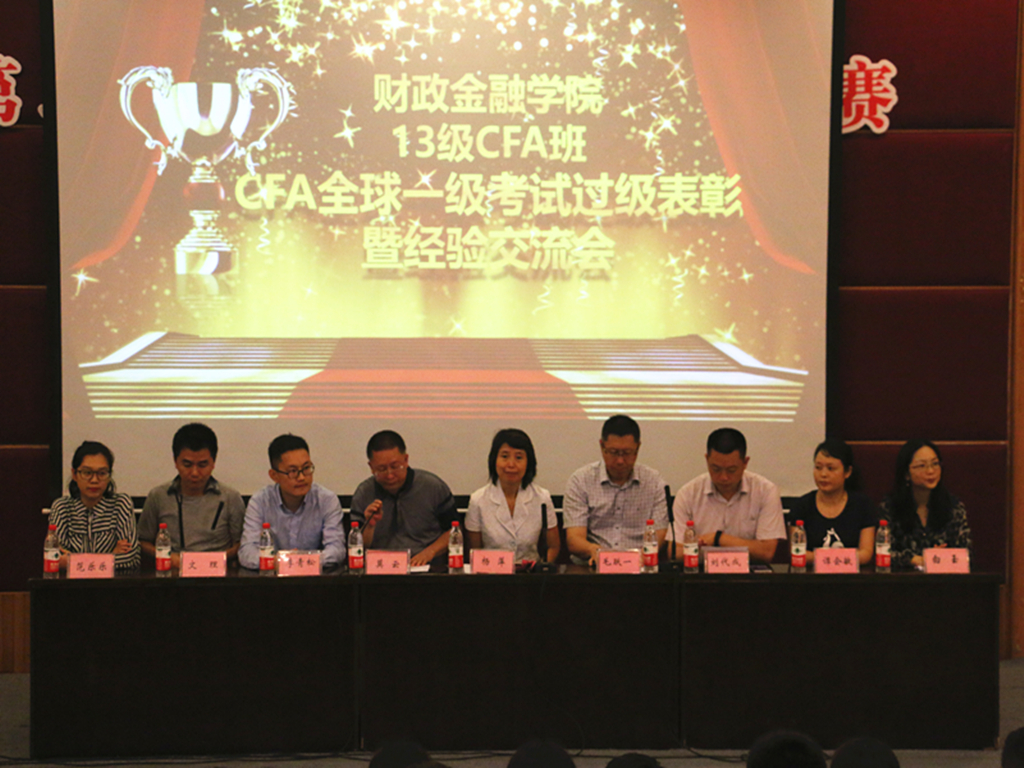 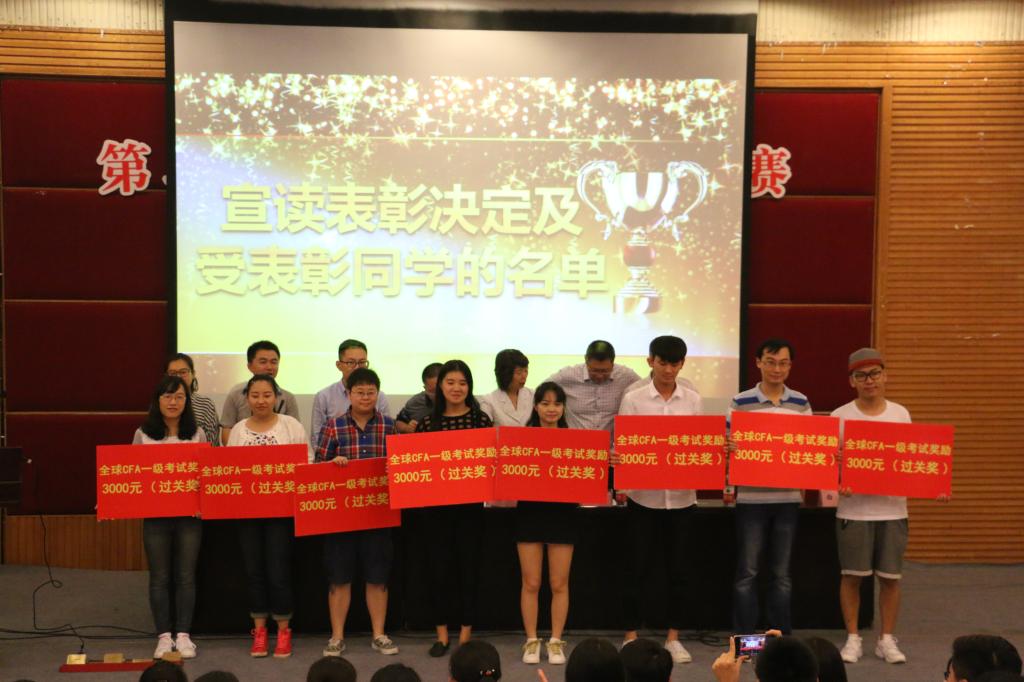 